External Relationships Committee Meeting MinutesWednesday, March 15, 20231:00 pm - 3:00 pmLocation: 1600 University Avenue W., Suite 8 Saint Paul, MN 55104
As provided by MN Stat. 13D.021, the meeting was held electronically. Members present via conference line (Zoomgov)Members present via (Teams) Members present: Judy Moe, Dawn Bly Tammy Berberi, Members absent, Nimo Ahmed, and Dave Johnson- excused.Staff members present: David Dively, David Fenley, and Shannon Hartwig.Meeting opened at 1:13 pmElected ChairCouncil member Judy Moe will chair the meeting.Approve Agenda and MinutesApprove Agenda, motion moved by Tammy B, and seconded by Dawn Bly. Motion passed unanimously 3/3, members present, 2 members absent. Approve minutes from the January 18, 2023, meeting minutes, motion moved by Tammy Berberi, and seconded by Dawn Bly Motion passed unanimously 3/3, members present, 2 members absent.Update on Speakers for Council meetingsThe group discussed connecting with speakers for Full Council meetings including Shelly Weaver from the White Earth area, Jessie Smith from the East Grand Forks area, Joe Bullard from the northern Minnesota area. Judy Moe will work with the speakers on scheduling and connect with MCD staff to get them on the agenda. The plan is for to schedule speakers for approximately 15 minutes per meeting. The group discussed researching to locate additional speakers from more areas and regions. The items will be stored in the live working file the members have access to. The file name is (https://docs.google.com/document/d/10_DGRlYTN-kjQ2DL4fL8IlVObAB5TQvK7qHp_qmV3w8/edit)Announcements by members in their regionsDawn Bly shared with the group issues with getting things resolved in the area of education. More specifically is the way the State works through complaints. Dawn also discussed with the group issues of concern and the Waver Reimagined programing. Next steps: The group discussed the timing of the monthly meeting time, and day of the week. Shannon will work with the group to find something that will work with the members generally. Possibly moving it to the third Thursday of the month at 1 pm.Judy Moe will work on scheduling a speaker for the April Full council meeting. Meeting adjourn 1:59 pmRespectfully submitted by: Shannon Hartwig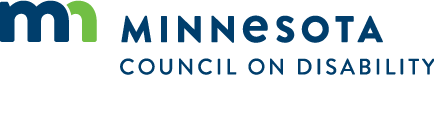 